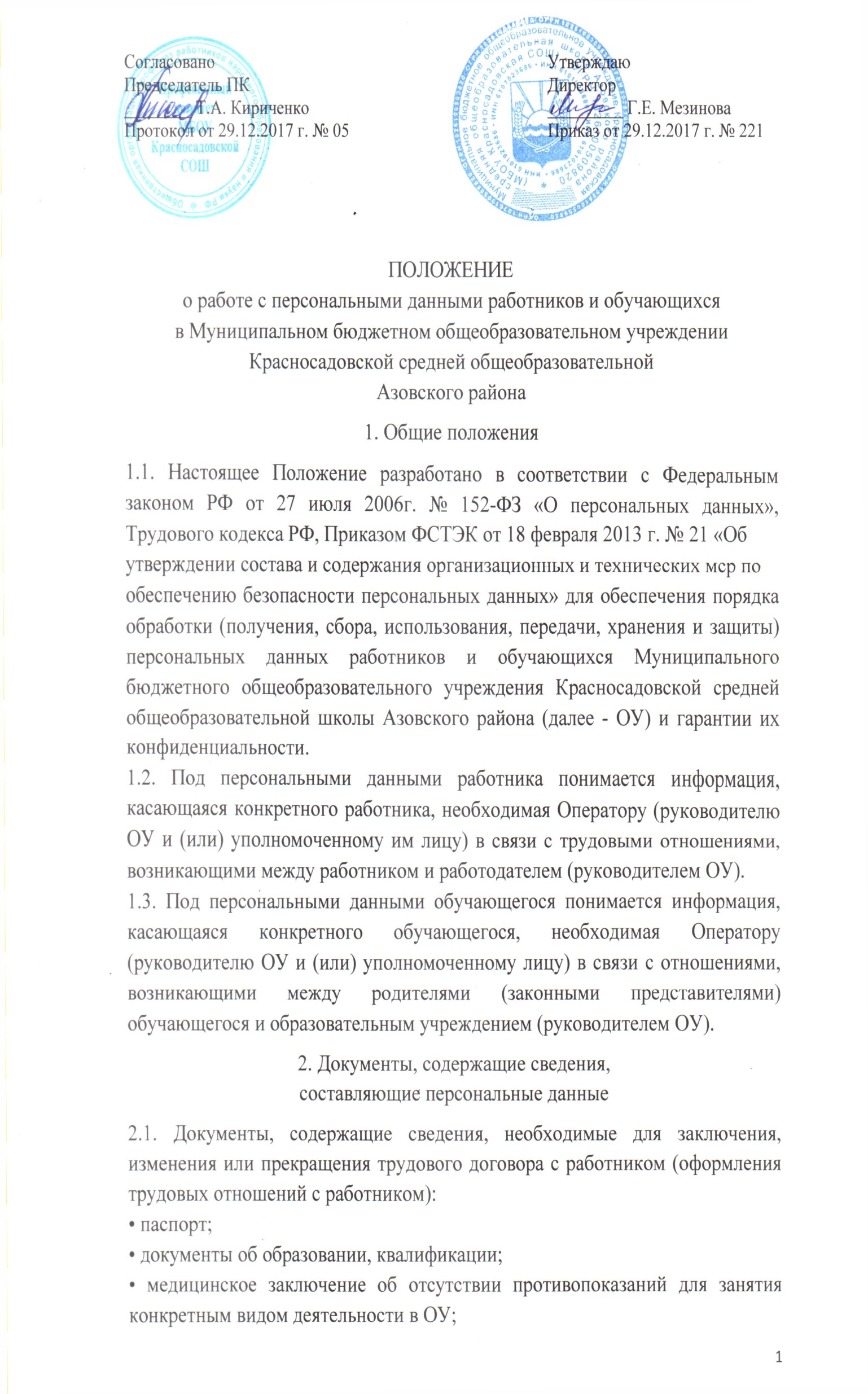 • страховое свидетельство государственного пенсионного страхования;• ИНН;• справка об отсутствии судимости, приговор суда о запрете заниматься педагогической деятельностью или занимать руководящие должности;• документ воинского учета (для состоящих на воинском учете).2.2. Документы, содержащие сведения, необходимые для предоставления работнику гарантий и компенсаций, установленных действующим законодательством:• документы о составе семьи;• документы о состоянии здоровья (сведения об инвалидности и т.п.);• документы о стоянии здоровья детей и других близких родственников (например, справки об инвалидности, о наличии хронических заболеваний);• документы, подтверждающие право на дополнительные гарантии и компенсации по определенным основаниям, предусмотренным законодательством (донорстве, нахождении в зоне воздействия радиации в связи с аварией на Чернобыльской АЭС и т.п.);• документы о беременности работницы;• документы, содержащие сведения о несовершеннолетних детях;• документы о месте обучения детей.2.3. Документы, содержащие сведения, необходимые для реализации конституционного права на получение образования (заключения договора с родителями (законными представителями) обучающегося):• документ, удостоверяющий личность обучающегося (свидетельство о рождении или паспорт);• документ о получении образования, необходимого для поступления в соответствующий класс (личное дело, справка с предыдущего места учебы и т.п.);• медицинское заключение об отсутствии противопоказаний для обучения в ОУ конкретного вида и типа;• медицинское заключение о возможности изучения предметов, представляющих повышенную опасность для здоровья (физкультура, информатика и т.п.);• документ о месте проживания;• паспорт одного из родителей (законных представителей) обучающегося;• полис обязательного медицинского страхования.2.4. Документы, содержащие сведения, необходимые для предоставления обучающимся гарантий и компенсаций, установленных действующим законодательством:• документы о составе семьи;• документы о состоянии здоровья (сведения об инвалидности, наличии хронических заболеваний);• документы, подтверждающие право на дополнительные гарантии и компенсации по определенным основаниям, предусмотренным законодательством (родители- инвалиды, неполная семья, ребенок-сирота, и т.п.).3. Условия проведения обработки персональных данных3.1. Обработка персональных данных работника.3.1.1. Обработка (получение, сбор, использование, передача, хранение и защита) персональных данных работника может осуществляться исключительно в целях:• обеспечения соблюдения законов и иных нормативных правовых актов;• содействия работникам в трудоустройстве, получении образования и продвижения по службе;• обеспечения личной безопасности работника;• контроля количества и качества выполняемой работы;• обеспечения сохранности имущества, в минимально необходимом для этих целей объеме.3.1.2. Все персональные данные работника можно получать только у него самого, за исключением случаев, предусмотренных федеральным законом. Если персональные данные работника возможно получить только у третьей стороны, то работник должен быть уведомлен об этом заранее и от него должно быть получено письменное согласие. Работник должен быть проинформирован о целях, предполагаемых источниках и способах получения персональных данных, а также о характере подлежащих получению персональных данных и последствиях отказа дать письменное согласие на их получение.3.1.3. В соответствии со ст. 24 Конституции РФ оператор (руководитель ОУ и (или) уполномоченное лицо им лицо) вправе осуществлять сбор, передачу, уничтожение, хранение, использование информации о политических, религиозных, других убеждениях и частной жизни, а также информации, нарушающей тайну переписки, телефонных переговоров, почтовых, телеграфных и иных сообщений работника только с его письменного согласия или на основании судебного решения.3.2. Обработка персональных данных обучающегося.3.2.1. Обработка (получение, сбор, использование, передача, хранение и защита) персональных данных обучающегося может осуществляться исключительно в целях:• обеспечения соблюдения законов и иных нормативных правовых актов;• содействия обучающимся в получении образования, трудоустройстве;• обеспечения их личной безопасности;• контроля качества обучения и воспитания;• обеспечения сохранности имущества и минимально необходимом для этих целей объема.3.2.2. Все персональные данные несовершеннолетнего обучающегося до получения им основного общего образования можно получать только у его родителей (законных представителей). Если персональные данные обучающегося возможно получить только у третьей стороны, то родители (законные представители) обучающегося должны быть уведомлены об этом заранее и от них должно быть получено письменное согласие. Родители (законные представители) обучающегося должны быть проинформированы о целях, предполагаемых источниках и способах получения персональных данных, а также о характере подлежащих получению персональных данных и последствиях отказа дать письменное согласие на их получение.3.2.3. Все персональные данные несовершеннолетнего обучающегося после получения им основного общего образования или совершеннолетнего обучающегося можно получать только у него самого. Если персональные данные такого обучающегося возможно получить только у третьей стороны, то он должен быть уведомлен об этом заранее и от него должно быть получено письменное согласие. Такой обучающийся должен быть проинформирован о целях, предполагаемых источниках и способах получения персональных данных, а также о характере подлежащих получению персональных данных и последствиях отказа дать письменное согласие на их получение.3.2.4. В соответствии со ст.24 Конституции РФ оператор (руководитель ОУ и (или) уполномоченное им лицо) вправе осуществлять сбор, передачу, уничтожение, хранение, использование информации о политических, религиозных, других убеждениях и частной жизни, а также информации, нарушающей тайну переписки, телефонных переговоров, почтовых, телеграфных и иных сообщений обучающегося только с его письменного согласия (согласия родителей (законных представителей) несовершеннолетнего обучающегося до получения им основного общего образования), форма которого определяется ч.4 ст.9 Федерального закона «О защите персональных данных» или на основании судебного решения.4. Формирование и ведение дел, касающихся персональных данных4.1. Персональные данные работника размещаются в личной карточке работника формы Т-2, которая заполняется после издания приказа о его приеме на работу. Личные карточки работников хранятся в специально оборудованных несгораемых шкафах в алфавитном порядке.4.2. Персональные данные обучающегося размещаются в его личном деле, которое заполняется после издания приказа о зачислении в школу. Личные дела обучающихся формируются в папках классов, которые хранятся в специально оборудованных несгораемых шкафах.4.3. Право доступа к личным данным работников и обучающихся имеют только Оператор (руководитель ОУ и (или) уполномоченное им лицо) и лица, уполномоченные действующим законодательством.5. Хранение и использование персональных данных5.1. Персональные данные работников и обучающихся хранятся на электронных носителях на сервере ОУ, а также на бумажных и электронных носителях у Оператора (руководителя ОУ и (или) уполномоченного им лица).5.2. При работе с персональными данными в целях обеспечения информационной безопасности необходимо, чтобы:• рабочая станция, предназначенная для обработки конфиденциальных данных, прошла сертификацию и имела соответствующую документацию, хранящуюся у ответственного лица;• Оператор, осуществляющий работу с персональными данными, не оставлял в свое отсутствие компьютер незаблокированным;• Оператор имел свой персональный идентификатор и пароль, не оставлял его на рабочем месте и не передавал другим лицам;• компьютер с базой данных не был подключен к локальной сети и сети Интернет, за исключением линий соединения с сервером базы данных.5.3. Личные карточки уволенных работников хранятся в архиве ОУ в алфавитном порядке в течение 75 лет (согласно «Перечня типовых управленческих архивных документов, образующихся в деятельности государственных органов, органов местного самоуправления и организаций, с указанием сроков хранения», утвержденного Приказом Министерства культуры РФ от 25 августа 2010 года №o558).5.4. Доступ к персональным данным работников без получения специального разрешения имеют:• Руководитель ОУ;• Заместители директора по УВР, ВР, АХЧ.5.5. Доступ к персональным данным обучающего без получения специального разрешения имеют:• Руководитель ОУ;• Заместители директора ОУ по УВР и ВР;• Классные руководители (только к персональным данным обучающихся своего класса).5.6. По письменному запросу к персональным данным работников и обучающихся могут быть допущены иные лица, в пределах своей компетенции.5.7. Оператор (руководитель ОУ и (или) уполномоченное им лицо) при обработке персональных данных должен руководствоваться настоящим Положением и обязан использовать персональные данные работников и обучающихся лишь в целях, для которых они были предоставлены.6. Передача персональных данных6.1. Персональные данные работника (обучающегося) не могут быть сообщены третьей стороне без письменного согласия работника, обучающегося (родителей (законных представителей) несовершеннолетнего обучающегося до получения им основного общего образования), за исключением случаев, когда это необходимо для предупреждения угрозы жизни и здоровью работника (обучающегося), а также в случаях, установленных Федеральным законом.6.2. Передача персональных данных работника (обучающегося) его представителям может быть осуществлена в установленном действующем законодательством порядке только в том объеме, который необходим для выполнения указанными представителями их функций.7. Права субъектов персональных данныхпо обеспечению защиты их персональных данных7.1. Работники и обучающиеся (родители (законные представители) несовершеннолетних обучающихся до получения ими основного общего образования) имеют право на полную информацию о своих персональных данных (персональных данных своих несовершеннолетних детей до получения ими основного общего образования) и их обработке, свободный бесплатный доступ к своим персональным данным (персональным данным своих несовершеннолетних детей до получения ими основного общего образования). Работники и обучающиеся (родители (законные представители) несовершеннолетних обучающихся до получения ими основного общего образования) могут потребовать исключить или исправить неверные или неполные персональные данные. А также данные, обработанные с нарушением установленных требований.7.2. Персональные данные оценочного характера работник и обучающийся (родители (законные представители) несовершеннолетних обучающихся до получения ими основного общего образования) имеет право дополнить заявлением, выражающим его собственную точку зрения.8. Обязанности субъекта персональных данных по обеспечению достоверности его персональных данных8.1. Для обеспечения достоверности персональных данных работники и обучающиеся (родители (законные представители) несовершеннолетних обучающихся до получения ими основного общего образования) обязаны предоставлять Оператору (руководителю ОУ и (или) уполномоченному им лицу) сведения о себе (своих несовершеннолетних детях до получения ими основного общего образования).8.2. В случае изменения сведений, составляющих персональные данные, необходимые для заключения трудового договора работник обязан в течение 10 рабочих дней сообщить об этом Оператору (руководителю ОУ и (или) уполномоченному им лицу).8.3. В случае если изменения сведений, составляющих персональные данные совершеннолетнего обучающегося, он обязан в течение месяца сообщить об этом Оператору (руководителю ОУ и (или) уполномоченному им лицу).8.4. В случае изменения сведений, составляющих персональных данные обучающегося, родители (законные представители) несовершеннолетних обучающихся до получения ими основного общего образования) обязаны в течении месяца сообщить об этом Оператору (руководителю ОУ и (или) уполномоченному им лицу).8.5. Предоставление работнику (обучающемуся) гарантий и компенсаций, предусмотренных действующим законодательством, осуществляется с момента предоставления соответствующих сведений. Если иное не предусмотрено действующим законодательством.9. Ответственность сторон за нарушение настоящего Положения9.1. За нарушение порядка обработки (сбора, хранения, использования, распространения и защиты) персональных данных должностное лицо несет административную ответственность (на основании ст. 13.11 «Нарушение установленного законом порядка сбора, хранения, использования или распространения информации о гражданах (персональных данных)» Кодекса РФ об административных правонарушениях).9.2. За нарушение правил хранения и использования персональных данных, повлекшее за собой материальный ущерб работодателю, работник несет материальную ответственность (на основании ст. 238 «Материальная ответственность работника за ущерб, причиненный работодателю» и ст. 241 «Пределы материальной ответственности работника» Трудового кодекса РФ).9.3. Материальный ущерб, нанесенный работнику за счет ненадлежащего хранения и использования персональных данных, подлежит возмещению в полном объеме (ст.235 «Материальная ответственность работодателя за ущерб, причиненный имуществу работника» Трудового кодекса РФ), а моральный - в форме и размерах, определенных трудовым договором (ст.237 «Возмещение морального вреда, причиненного работнику» Трудового кодекса РФ).9.4. Оператор (руководитель ОУ и (или) уполномоченные им лица) вправе осуществлять без уведомления уполномоченного органа по защите прав субъектов персональных данных лишь обработку следующих персональных данных:• относящихся к субъектам персональных данных, которых связывают с Оператором трудовые отношения (работникам);• полученных Оператором в связи с заключением трудового договора, стороной которого является субъект персональных данных (обучающийся, подрядчик, исполнитель и т.п.), если персональные данные не распространяются, а также не предоставляются третьим лицам без согласия субъекта персональных данных и используются Оператором исключительно для исполнения указанного договора и заключения договоров с субъектом персональных данных;• являющихся общедоступными персональными данными;• включающих в себя только фамилии, имена и отчества субъектов персональных данных;• необходимых в целях однократного пропуска субъекта персональных данных на территорию, на которой находится Оператор, или в иных аналогических целях;• включенных в информационные системы персональных данных, имеющие в соответствии с Федеральными законами статус федеральных автоматизированных информационных систем, а также в государственные информационные системы персональных данных, созданные в целях защиты безопасности государства и общественного порядка;• обрабатываемых без использования средств автоматизации в соответствии с Федеральными законами или иными нормативными правовыми актами Российской Федерации, устанавливающими требования к обеспечению безопасности персональных данных при их обработке и к соблюдению прав субъектов персональных данных.Во всех остальных случаях Оператор (руководитель ОУ и (или) уполномоченные им лица) обязан направить в уполномоченный орган по защите прав субъектов персональных данных соответствующее уведомление (ч.З ст.22 Федерального закона «О защите персональных данных»).